проект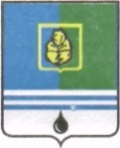 					РЕШЕНИЕДУМЫ ГОРОДА КОГАЛЫМАХанты-Мансийского автономного округа - ЮгрыОт «___»_______________20___г.                                                   №_______ О Комиссиипо противодействию коррупции В соответствии с Федеральными законами от 06.10.2003 №131-ФЗ «Об общих принципах организации местного самоуправления в Российской Федерации», от 25.12.2008 №273-ФЗ «О противодействии коррупции», Уставом города Когалыма, Дума города Когалыма РЕШИЛА:Утвердить:1.1. Положение о Комиссии по противодействию коррупции согласно приложению 1 к настоящему решению.1.2. Состав Комиссии по противодействию коррупции согласно приложению 2 к настоящему решению.2. Признать утратившими силу следующие решения Думы города Когалыма:- от 24.02.2016 №649-ГД «О Комиссии по соблюдению требований к служебному поведению лиц, замещающих муниципальные должности, и урегулированию конфликта интересов»;- от 27.04.2016 №678-ГД «О внесении изменений в решение Думы города Когалыма от 24.02.2016 №649-ГД».3. Опубликовать настоящее решение и приложения к нему в газете «Когалымский вестник». Приложение 1 к решению Думыгорода Когалымаот          №Положение о Комиссии по противодействию коррупции 1. Настоящее Положение о Комиссии по противодействию коррупции (далее - Положение) определяет порядок формирования и деятельности Комиссии по противодействию коррупции (далее - Комиссия).2. Комиссия в своей деятельности руководствуется Конституцией Российской Федерации, федеральными законами и иными нормативными правовыми актами Российской Федерации, законами Ханты-Мансийского автономного округа - Югры, иными нормативными правовыми актами Ханты-Мансийского автономного округа - Югры, регулирующими правоотношения в сфере антикоррупционной деятельности, Уставом города Когалыма, муниципальными правовыми актами города Когалыма, настоящим Положением.3. Деятельность Комиссии основывается на принципах законности, гласности, справедливости, самостоятельности и независимости каждого члена Комиссии в принятии решения.4. Комиссия рассматривает вопросы, связанные с соблюдением лицами, замещающими муниципальные должности в органах местного самоуправления города Когалыма (далее - лицо, замещающее муниципальную должность), ограничений и запретов, требований о предотвращении или урегулировании конфликта интересов, а также в обеспечении исполнения ими обязанностей, установленных Федеральным законом от 25.12.2008 №273-ФЗ «О противодействии коррупции», другими федеральными законами.5. Комиссия формируется в составе председателя, его заместителя, секретаря и членов Комиссии. Все члены Комиссии при принятии решения обладают равными правами. В отсутствие председателя его обязанности исполняет заместитель председателя Комиссии.6. Число членов Комиссии, не замещающих муниципальные должности, должно составлять не менее одной четверти от общего числа членов Комиссии.7. Состав Комиссии формируется таким образом, чтобы исключить возможность возникновения конфликта интересов, который мог бы повлиять на принимаемые Комиссией решения.8. Заседание Комиссии считается правомочным, если на нем присутствует не менее двух третей от общего числа членов Комиссии. Проведение заседания с участием только членов Комиссии, замещающих муниципальные должности, недопустимо.9. При возникновении прямой или косвенной личной заинтересованности члена Комиссии, которая может привести к конфликту интересов при рассмотрении вопроса, включенного в повестку дня заседания Комиссии, он обязан до начала заседания заявить об этом. В таком случае соответствующий член Комиссии не принимает участия в рассмотрении указанного вопроса.10. Основанием для проведения заседания Комиссии являются:а) представление материалов проверки, проведенной в соответствии с Положением о проверке соблюдения ограничений и запретов лицами, замещающими муниципальные должности, свидетельствующих о несоблюдении лицом, замещающим муниципальную должность, ограничений и запретов, требований о предотвращении или урегулировании конфликта интересов, а также неисполнении им обязанностей, установленных Федеральным законом от 25.12.2008 №273-ФЗ «О противодействии коррупции», другими федеральными законами;б) уведомление лица, замещающего муниципальную должность, о возникновении личной заинтересованности при исполнении должностных обязанностей, которая приводит или может привести к конфликту интересов.11. Комиссия не рассматривает сообщения о преступлениях и административных правонарушениях, а также анонимные обращения.12. Председатель Комиссии при поступлении к нему информации, содержащей основания для проведения заседания Комиссии:а) в 10-дневный срок назначает дату заседания Комиссии. При этом дата заседания Комиссии не может быть назначена позднее 20 дней со дня поступления указанной информации;б) организует ознакомление лица, замещающего муниципальную должность, в отношении которого Комиссией рассматривается вопрос о соблюдении им ограничений и запретов, требований о предотвращении или урегулировании конфликта интересов, а также в обеспечении исполнения им обязанностей, установленных Федеральным законом от 25.12.2008 №273-ФЗ «О противодействии коррупции», другими федеральными законами, его представителя, членов Комиссии и других лиц, участвующих в заседании, с информацией, поступившей в аппарат Думы города Когалыма, и с результатами ее проверки.13. Уведомление, указанное в подпункте «б» пункта 10 настоящего Положения, рассматривается руководителем аппарата Думы города Когалыма, который осуществляет подготовку мотивированного заключения по результатам предварительного рассмотрения уведомления.14. При подготовке мотивированного заключения по результатам предварительного рассмотрения уведомления, указанного в подпункте «б» пункта 10 настоящего Положения, руководитель аппарата Думы города Когалыма имеет право получать в установленном порядке от лица, направившего уведомление, пояснения по изложенным в нем обстоятельствам, а председатель Комиссии может направлять в установленном порядке запросы в федеральные органы государственной власти, органы государственной власти субъектов Российской Федерации, иные государственные органы, органы местного самоуправления и заинтересованные организации. Уведомление, заключение и другие материалы, полученные в ходе предварительного рассмотрения уведомления, в течение семи рабочих дней со дня поступления представляются председателю Комиссии. В случае направления запросов уведомление, заключение и другие материалы представляются председателю Комиссии в течение 45 дней со дня поступления уведомления. Указанный срок может быть продлен, но не более чем на 30 дней.15. Заседания Комиссии проводятся в присутствии лица, замещающего муниципальную должность, в отношении которого рассматривается вопрос о соблюдении ограничений и запретов, требований о предотвращении или урегулировании конфликта интересов, а также в обеспечении исполнения им обязанностей, установленных Федеральным законом от 25.12.2008 №273-ФЗ «О противодействии коррупции», другими федеральными законами.16. Заседание Комиссии проводится в отсутствие лица, замещающего муниципальную должность, в случае:а) наличия письменной просьбы лица, замещающего муниципальную должность, о рассмотрении вопроса без его участия;б) если лицо, замещающее муниципальную должность, намеревающееся лично присутствовать на заседании Комиссии и надлежащим образом извещенное о времени и месте его проведения, не явилось на заседание Комиссии.17. На заседании Комиссии заслушиваются пояснения лица, замещающего муниципальную должность, и иных лиц, рассматриваются материалы по существу вынесенных на данное заседание вопросов, а также дополнительные материалы.18. Члены Комиссии и лица, участвовавшие в ее заседании, не вправе разглашать сведения, ставшие им известными в ходе работы Комиссии.19. По итогам рассмотрения вопроса, указанного в  подпункте «а» пункта 10 настоящего Положения, Комиссия принимает одно из следующих решений:а) установить, что лицо, замещающее муниципальную должность, соблюдало ограничения и запреты, требования о предотвращении или урегулировании конфликта интересов, а также в обеспечении исполнения им обязанностей, установленных Федеральным законом от 25.12.2008 №273-ФЗ «О противодействии коррупции», другими федеральными законами;б) установить, что лицо, замещающее муниципальную должность, не соблюдало ограничения и запреты, требования о предотвращении или урегулировании конфликта интересов, а также в обеспечении исполнения им обязанностей, установленных Федеральным законом от 25.12.2008 №273-ФЗ «О противодействии коррупции», другими федеральными законами. В этом случае лицо, замещающее муниципальную должность, несет ответственность в соответствии с законодательством Российской Федерации.20. По итогам рассмотрения вопроса, указанного в  подпункте «б» пункта 10 настоящего Положения, Комиссия принимает одно из следующих решений:а) признать, что при исполнении лицом, замещающим муниципальную должность, должностных обязанностей конфликт интересов отсутствует;б) признать, что при исполнении лицом, замещающим муниципальную должность, должностных обязанностей личная заинтересованность приводит или может привести к конфликту интересов. В этом случае Комиссия рекомендует лицу, замещающему муниципальную должность, принять меры по предотвращению или урегулированию конфликта интересов.в) признать, что лицом, замещающим муниципальную должность, не соблюдались требования об урегулировании конфликта интересов. В этом случае лицо, замещающее муниципальную должность, несет ответственность в соответствии с законодательством Российской Федерации.21. По итогам рассмотрения вопросов, указанных в пункте 10 настоящего Положения, и при наличии к тому оснований Комиссия может принять иное решение, чем это предусмотрено пунктами 19, 20 настоящего Положения. Основания и мотивы принятия такого решения должны быть отражены в протоколе заседания Комиссии.22. Решение Комиссии по вопросам, указанным в пункте 10 настоящего Положения, принимается тайным голосованием (если Комиссия не примет иное решение) простым большинством голосов присутствующих на заседании членов Комиссии.23. Решение Комиссии оформляется протоколом, который подписывают члены Комиссии, принимавшие участие в его заседании.24. В протоколе заседания Комиссии указываются:а) дата заседания Комиссии, фамилии, имена, отчества членов Комиссии и других лиц, присутствующих на заседании;б) формулировка каждого из рассмотренных на заседании Комиссии вопросов с указанием фамилии, имени, отчества, должности лица, замещающего муниципальную должность, в отношении которого рассматривался вопрос о соблюдении ограничений и запретов, требований о предотвращении или урегулировании конфликта интересов, а также в обеспечении исполнения им обязанностей, установленных Федеральным законом от 25.12.2008 №273-ФЗ «О противодействии коррупции», другими федеральными законами;в) предъявляемые к лицу, замещающему муниципальную должность, претензии, материалы, на которых они основываются;г) содержание пояснений лица, замещающего муниципальную должность, и других лиц по существу предъявляемых претензий;д) фамилии, имена, отчества выступивших на заседании лиц и краткое изложение их выступлений;е) источник информации, содержащей основания для проведения заседания Комиссии, дата поступления информации;ж) другие сведения;з) результаты голосования;и) решение и обоснование его принятия.25. Член Комиссии, не согласный с принятым решением, вправе в письменной форме изложить свое мнение, которое подлежит обязательному приобщению к протоколу заседания Комиссии и с которым должно быть ознакомлено лицо, замещающее муниципальную должность.26. Копии протокола заседания Комиссии в 7-дневный срок со дня заседания направляются в Думу города Когалыма, полностью или в виде выписок из него - лицу, замещающему муниципальную должность, а также по решению Комиссии - иным заинтересованным лицам.27. Дума города Когалыма обязана рассмотреть протокол заседания Комиссии и вправе учесть в пределах своей компетенции, содержащиеся в нем рекомендации при принятии решения в отношении лица, замещающего муниципальную должность.О рассмотрении рекомендаций Комиссии и принятом решении Дума города Когалыма в письменной форме уведомляет Комиссию в месячный срок со дня поступления к нему протокола заседания Комиссии. Решение Думы города Когалыма оглашается на ближайшем заседании Комиссии и принимается к сведению без обсуждения.28. Копия протокола заседания Комиссии или выписка из него приобщаются к делу лица, замещающего муниципальную должность, в отношении которого рассмотрен вопрос о соблюдении ограничений и запретов, требований о предотвращении или урегулировании конфликта интересов, а также в обеспечении исполнения им обязанностей, установленных Федеральным законом от 25.12.2008 №273-ФЗ «О противодействии коррупции», другими федеральными законами.29. Организационно-техническое и документационное обеспечение деятельности Комиссии, а также информирование членов Комиссии о вопросах, включенных в повестку дня, о дате, времени и месте проведения заседания, ознакомление членов Комиссии с материалами, представляемыми для обсуждения на заседании Комиссии, осуществляются аппаратом Думы города Когалыма.Приложение 2к решению Думыгорода Когалымаот             № Состав Комиссии по противодействию коррупции при Думе города Когалыма- заместитель председателя Думы города Когалыма, председатель Комиссии;- первый заместитель главы города Когалыма, заместитель председателя Комиссии;- руководитель аппарата Думы города Когалыма, секретарь Комиссии;- депутат Думы города Когалыма, председатель постоянной Комиссии по бюджету;- депутат Думы города Когалыма, председатель постоянной Комиссии по социальной политике;- депутат Думы города Когалыма, председатель постоянной Комиссии по вопросам жилищно-коммунального хозяйства и жизнеобеспечения города;- представитель (представители) научных, образовательных организаций (по согласованию);- представитель Общественного совета города Когалыма (по согласованию).ПредседательГлаваДумы города Когалымагорода Когалыма_____________  А.Ю.Говорищева_____________  Н.Н.Пальчиков